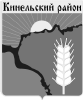     Собрание представителей муниципального района Кинельский Самарской области____________________________________________________РЕШЕНИЕ№ 400			                               	15 февраля 2024 г.«О внесении изменений в РешениеСобрания представителей муниципального района Кинельский «Об утверждении порядка предоставления межбюджетных трансфертов бюджетам сельских поселений муниципального района Кинельский»»  от 26.10.2023 г. № 345          В целях приведения в соответствие с действующим законодательством Российской Федерации, руководствуясь Федеральным закона от 06.10.2003  N 131-ФЗ и статьей 86 Бюджетного кодекса Российской Федерации, Собрание представителей муниципального района Кинельский  решило1. Внести в Решение Собрания представителей муниципального района Кинельский (далее – Решение) «Об утверждении порядка предоставления межбюджетных трансфертов бюджетам сельских поселений муниципального района Кинельский» от 26.10.2023 г. № 345 следующие изменения:1.1. в п.1 Решения добавить абзац следующего содержания:«Установить, что к расходным обязательствам муниципального района Кинельский Самарской области относятся расходы по предоставлению межбюджетных трансфертов бюджетам сельских поселений муниципального района Кинельский Самарской области.»2. Опубликовать настоящее решение в газете «Междуречье» и  на официальном сайте администрации муниципального района Кинельский в информационно-телекоммуникационной сети Интернет (kinel.ru) в подразделе «Нормативные правовые акты» раздела «Документы».3. Настоящее решение вступает в силу после его официального опубликования.	Глава муниципального                                                    района Кинельский                                                           Ю. Н. ЖидковПредседатель Собранияпредставителей муниципального      района Кинельский                                                                Ю. Д. Плотников